                              ДЖУБГА,   «АЛЕНКА»                Лето 2023Гостевой дом "Аленка" расположен в тихом и экологически чистом микрорайоне поселка Джубга. Джубга – один из самых посещаемых курортных поселков Черноморского побережья Кавказа. Расположен в Туапсинском районе Краснодарского края. Пляжная полоса широкая и довольно протяженная. Здесь Вас ждут разнообразные водные развлечения и аттракционы, гидроциклы, организуются морские прогулки. Вдоль пляжа – новая набережная, кафе и дискотеки. У всей семьи отдых в Джубге оставит самые лучшие впечатления! Из номеров видны горные склоны и город. До моря всего ! На территории гостевого дома «Аленка» есть продуктовый магазин. В шаговой доступности магазины, рынок, аквапарк и дельфинарий. Вы можете самостоятельно приготовить покушать, для этого есть оборудованная кухня, так же вы можете воспользоваться замечательной столовой, где все очень вкусно и по-домашнему, а главное смешные цены. Интернет Wi-Fi.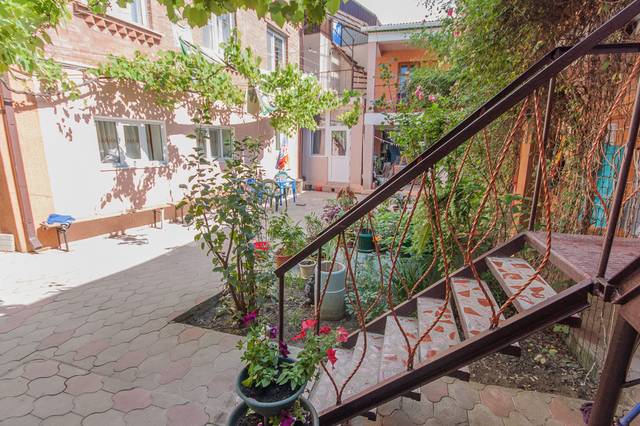  Размещение: «Эконом» 2-х, 3-х, 4-х местные номера с удобствами на этаже (вентилятор, односпальные  или двуспальные кровати, прикроватные тумбочки, шкаф) «Стандарт» и «Стандарт+» 2-х, 3-х, 4-х местные номера с удобствами (WC, душ, ТВ, холодильник,  кондиционер, односпальные  или двуспальные кровати, прикроватные тумбочки, шкаф). Пляж: 3-5 мин - галечный.Питание: на территории есть столовая и кухня для самостоятельного приготовления пищи.Детям: до 5 лет на одном месте с родителями – 6200 руб., до 12 лет - скидка на проезд – 200 руб.Стоимость тура на 1 человека (7 ночей)В стоимость входит:  проезд  на  автобусе, проживание в номерах выбранной категории,  сопровождение, страховка от несчастного случая.Курортный сбор за доп. плату.Выезд из Белгорода еженедельно по понедельникам.Хочешь классно отдохнуть – отправляйся с нами в путь!!!!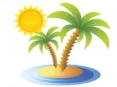 ООО  «Турцентр-ЭКСПО»                          г. Белгород,  Щорса 64а,  III этаж                                                                                                Остановка ТРЦ «Сити Мол Белгородский»www.turcentr31.ru            т./ф: (4722) 28-90-40;  тел: (4722) 28-90-45;    +7-951-769-21-41РазмещениеЗаездыЭКОНОМ 2-х, 3-х, 4-х мест. с удоб. на этажеЭКОНОМ 2-х, 3-х, 4-х мест. с удоб. на этажеCТАНДАРТ2-х, 3-х, 4-х мест.с удоб.CТАНДАРТ2-х, 3-х, 4-х мест.с удоб.CТАНДАРТ «+»2-х, 3-х, 4-х мест. с удоб. (новые)CТАНДАРТ «+»2-х, 3-х, 4-х мест. с удоб. (новые)РазмещениеЗаездыОсновное местоДоп. местов 3-х, 4-х мест.  (кресло или диван кровать)Основное местоДоп. местов 3-х, 4-х мест.   (кресло или диван кровать)Основное местоДоп. местов 3-х, 4-х мест.   (кресло или диван кровать)29.05.-07.06.8950745010750845011450895005.06.-14.06.9150755010950865011650915012.06.-21.06.9150765010950885011650935019.06.-28.06.9350795011150900011950955026.06.-05.07.9550815011550925012450975003.07.-12.07.9750835012100945012950995010.07.-19.07.99508650124509650133501015017.07.-26.07.103508650132509950139501045024.07.-02.08.103508650132509950139501045031.07.-09.08.103508650132509950139501045007.08.-16.08.103508650132509950139501045014.08.-23.08.103508650132509950139501045021.08.-30.08.101508350129509750137501025028.08.-06.09.9950815011950955012750995004.09.-13.09.9750795011550915012150955011.09.-20.09.9550775011350895011950935018.09.-27.09.93507450111508650117509150